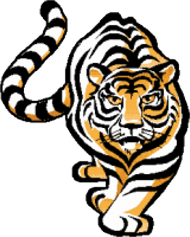 English Learner Advisory Committee (ELAC)MinutesTuesday, September 22, 20158:30 am Parent Center Room 10I. 	Welcome/Call to Order 	Mrs. JavelosaMeeting was called to order at 8:40 am.II. 	Flag Salute 	Flag salute was led by Mrs. JavelosaIII. 	Public Comment	PublicNo public commentIV.	Brief review of Orientation	Mrs. JavelosaPurpose and function of ELACWe reviewed the purpose and function of ELAC and how it provides recommendations to the SSC through an English Learner lens.Roles and responsibilities of members and officersA brief review of member responsibilities was done. The basic schedule of meetings was put forward i.e. first Tuesdays of the month for ten, but no fewer than 6 months/meetings.  The importance of attendance was reviewed.V.	Question and answer session	There was a question regarding classroom re-organization. It was expressed to the parents present that we did not anticipate the  unenrollment of close to 200 children. As a result of enrollment, the school was obliged to close several classrooms.VI. 	Election of membersOf the 8 parents present, all agreed to serve and commit to ELAC. One parent agreed to serve as the alternate member.VII.	Election of officers 	 ChairpersonMr. Dovine was nominated and accepted the nomination of chairperson. There were no other nominees. He was elected by acclamation.Vice ChairpersonMs. Carmona was nominated for and accepted the nomination of vice-chairperson. There were no other nominees. She was elected by acclamation.SecretaryMs. Guzman was nominated and accepted the nomination of secretary. There were no other nominees. She was elected by acclamation.ParliamentarianMs. Lira was nominated and accepted the nomination of parliamentarian. There were no other nominees. She was elected by acclamation.VIII.	Announcements	Officers were congratulated and asked to come to the Program Center to fill out the ELAC Certification Form. There were no other announcements.IX.	Adjournment	Meeting was adjouned at 9:05 am.Our next meeting will be Tuesday, October 6, 2015 at 8:30 Parent Center Room 10.Minutes are respectfully submitted by Mrs. Javelosa on behalf of ELAC.		Draft was not approved “as is” on October 6, 2015. Corrections, changes, and updates are included on version labeled “final”.		Draft was approved “as is” on October 6, 2015.Motion made by:		Seconded by:		Members in favor:		Opposed:		Abstained: 		Comité Asesor para Alumnos Aprendices de Inglés (ELAC)ActaMartes, 22 de septiembre, 20158:30 Centro de Padres Aula 10I. 	Bienvenida/Apertura de la reunión	Sra. JavelosaLa reunión fue llamada al orden a las 8:40 am.II. 	Saludo a la Bandera	Sra. Javelosa encabezó el saludo a la bandera.III.	Comentario público	PúblicoNo hubo comentario público.IV.	Breve repaso de la orientación	Sra. JavelosaPropósito y función del ELACRepasamos el propósito y la función de ELAC y como proporciona recomendaciónes al SSC a través de un lente de aprendices de inglés.Deberes y responsabilidades de miembros y funcionariosSe hizo un breve repaso de las responsabilidades de los miembros. El calendario básico de reuniónes se presento, ejemplo: primer martes del mes por diez, pero no menos de seis meses/reuniones. La importancia de la asistencia tambien se revisó.V.	Sesion de preguntas y respuestas	Hubo una pregunta sobre la reorganización de clases. Se les espresó a los padres presentes que no anticipamos la cancelación de la inscripción de casi 200 estudiantes. Como resultado de la inscripción, la escuela se vio obligada de cerrar varias aulas.VI.	Elección de miembros	De los 8 padres presentes, todos consintieron en servir como miembros de ELAC. Un padre estuvo de acuerdo servir como suplente.VII.	Elección de funcionarios	PresidenteEl Sr. Dovine fue nominado y acepto el nombramiento de presidente. No hubo otros candidatos. Fue eligido por aclamación.VicepresidenteSra. Carmona fue nominada y acepto el nombramiento de vice-presidente. No hubo otros candidatos. Fue eligida por aclamación.SecretariaSra. Guzman fue nominada y acepto el nombramiento de secretaria. No hubo otros candidatos. Fue eligida por aclamación.Representante parlamentarioSra. Lira fue nominada y acepto el nombramiento de representante parlamentario. No hubo otros candidatos. Fue eligida por aclamación.VIII.	Anuncios	Funcionarios fueron felicitados y se les pidio de venir al Centro de Programacion a llenar la forma de certificación de ELAC.No hubo mas anuncios.IX.	Clausura de la reunión	Se clausuró la reunión a las 9:05 am.La proxima reunión será el martes 6 de octubre, 2015 a las 8:30 en el Centro de Padres Sala 10.Acta respetuosamente rendida por Sra. Javelosa de parte de ELAC.